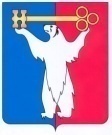 АДМИНИСТРАЦИЯ ГОРОДА НОРИЛЬСКАКРАСНОЯРСКОГО КРАЯПОСТАНОВЛЕНИЕ21.06.2017	г. Норильск	               № 258О внесении изменений в постановление Администрации города Норильска от 12.03.2013 № 83 В целях приведения в соответствие с законодательством Российской Федерации, ПОСТАНОВЛЯЮ:1. Внести в Административный регламент предоставления муниципальной услуги по предоставлению жилых помещений специализированного жилищного фонда муниципального образования город Норильск по договору найма служебных жилых помещений, утвержденный постановлением Администрации города Норильска                  от 12.03.2013 № 83 (далее – Административный регламент), следующие изменения:1.1. В подпунктах «з», «и», абзаце шестнадцатом пункта 2.7 Административного регламента слова «Единого государственного реестра прав на недвижимое имущество и сделок с ним» заменить словами «Единого государственного реестра недвижимости».2. Опубликовать настоящее Постановление в газете «Заполярная правда» и разместить на официальном сайте муниципального образования город Норильск.3. Настоящее Постановление вступает в силу после его официального опубликования в газете «Заполярная правда», и распространяет свое действие на правоотношения, возникшие с 01.01.2017.Руководитель Администрации города Норильска                                    Е.Ю. Поздняков